Fiche 30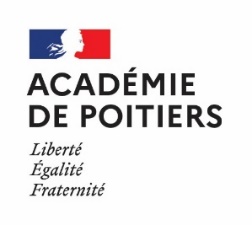 FICHE DE CANDIDATURE A UN POSTE SPECIFIQUE ACADEMIQUE (SPEA)Mouvement national à gestion déconcentréePhase intra-académique 2023Document à retourner, par mail à l'adresse mvt2023@ac-poitiers.frObjet du mail : "SPEA-discipline-Nom/Prénom"à la division des personnels enseignants au bureau DPE2 pour le lundi 3 avril 2023Joindre obligatoirement à cette fiche :  une lettre de motivation, un curriculum vitae et toutes les pièces que vous jugerez utiles pour que l’inspecteur et le chef d’établissement puissent apprécier l’adéquation entre le profil du poste sollicité et vos qualifications et compétences. La DPE se chargera de demander l'avis du chef d’établissement et du corps d'inspection.La liste des postes SPEA sera publiée sur SIAM avant l’ouverture du serveur. Les candidats peuvent postuler sur des postes vacants ou occupés (car susceptibles d'être vacants).Je soussigné(e) ………………………………………me porte candidat pour le(s) poste(s) désigné(s) ci-dessus.A …………………………………………., le………………………………………….,Signature de l’intéressé(e)A noterLe ou les mouvements SPEA auxquels participe le candidat sont déterminés par la discipline de mouvement et/ou le type de poste.D’un point de vue technique, le candidat peut participer seulement dans une même discipline au mouvement général et/ou spécifique. Cependant, toutes les demandes de mutation sur les postes SPEA transmises via la fiche dédiée seront examinées.Nom : 	Nom de jeune fille : 	Prénom : 	Né(e) le : 	Adresse personnelle : 	…………………………………………………………..Téléphone : 	Adresse électronique : 	Corps : 	Grade :   CN       HC       Cl Exc.Discipline de recrutement : 	Affectation au 01/09/2022 : 	Les vœux : Vœux saisis sur SIAM (obligatoire) :  oui               nonSi non pourquoi ? …………………………………………………………………………………………………….Attention : il est impératif de saisir ce vœu sur SIAM en n°1, l’affectation sur un poste spécifique académique étant prioritaire par rapport à une affectation sur un poste de type mouvement général.Dans certains cas, il ne vous sera pas possible de saisir ce vœu sur SIAM car le logiciel fait des contrôles de cohérence entre la discipline de recrutement du candidat et la discipline du poste demandé. Cela ne vous interdit pas de vous porter candidat au poste spécifique. Dans ce cas, il est impératif de stipuler en rouge le changement de discipline sur la confirmation de demande de mutation.Dans tous les cas, la présente fiche est indispensable pour que les services puissent enregistrer votre demande.Les vœux : Vœux saisis sur SIAM (obligatoire) :  oui               nonSi non pourquoi ? …………………………………………………………………………………………………….Attention : il est impératif de saisir ce vœu sur SIAM en n°1, l’affectation sur un poste spécifique académique étant prioritaire par rapport à une affectation sur un poste de type mouvement général.Dans certains cas, il ne vous sera pas possible de saisir ce vœu sur SIAM car le logiciel fait des contrôles de cohérence entre la discipline de recrutement du candidat et la discipline du poste demandé. Cela ne vous interdit pas de vous porter candidat au poste spécifique. Dans ce cas, il est impératif de stipuler en rouge le changement de discipline sur la confirmation de demande de mutation.Dans tous les cas, la présente fiche est indispensable pour que les services puissent enregistrer votre demande.